Publicado en United Kindom. London el 10/06/2020 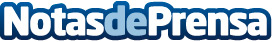 Una nueva publicación jurídica impacta sobre la abogacía internacional"Trabajar mejor y ganar más dinero". Nada será igual. La compañía británica The Impact Lawyers Ltd está llamada a revolucionar el mundo de las publicaciones vinculadas al entorno legal. La singularidad e importancia de esta nueva publicación digital se fundamenta en las siguientes característicasDatos de contacto:The Impact Lawyers+34 608490515Nota de prensa publicada en: https://www.notasdeprensa.es/una-nueva-publicacion-juridica-impacta-sobre Categorias: Internacional Derecho Comunicación Marketing http://www.notasdeprensa.es